PRÉSENCE D’UNE RELIQUE DE SAINT AUSTRÉGÉSILE à GRÉNIEUX (42)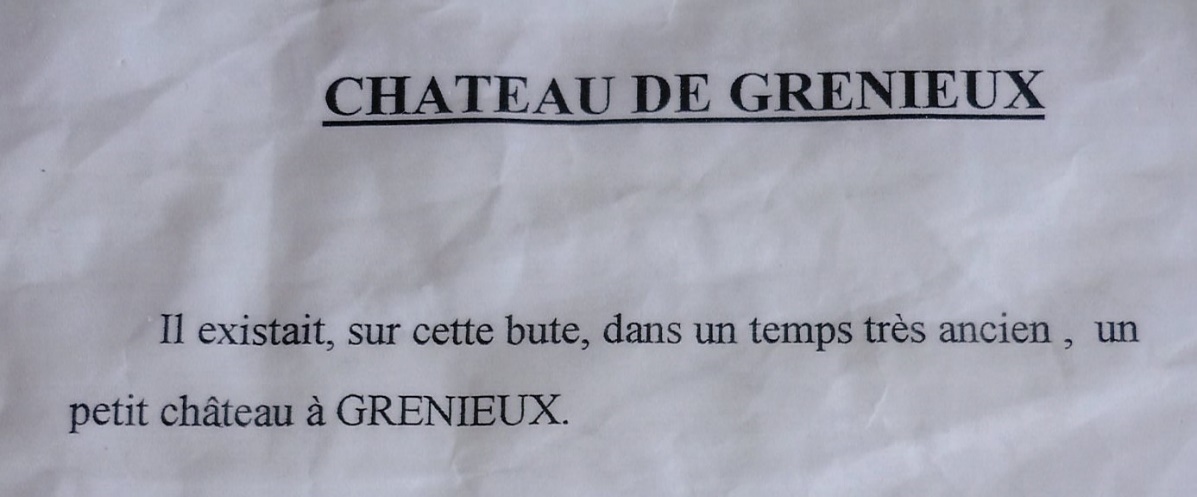 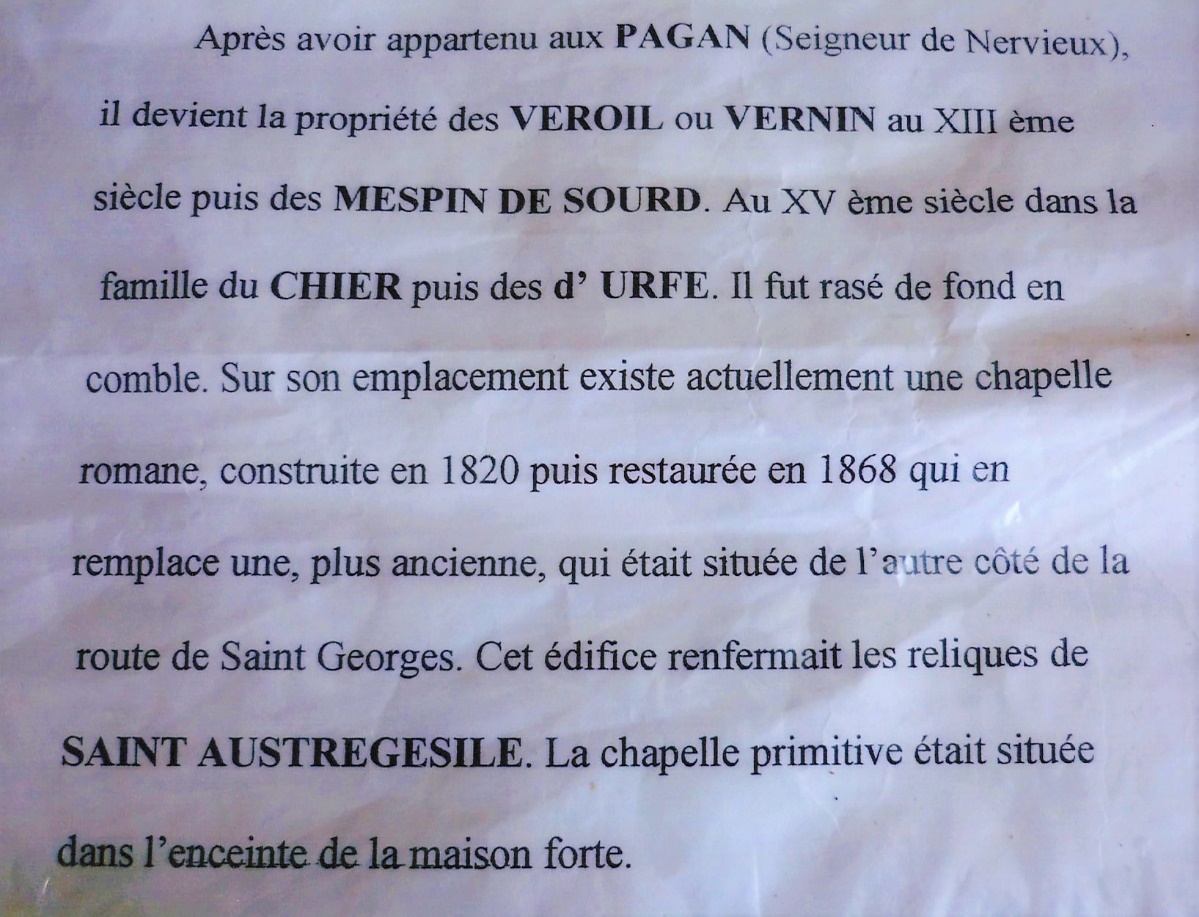 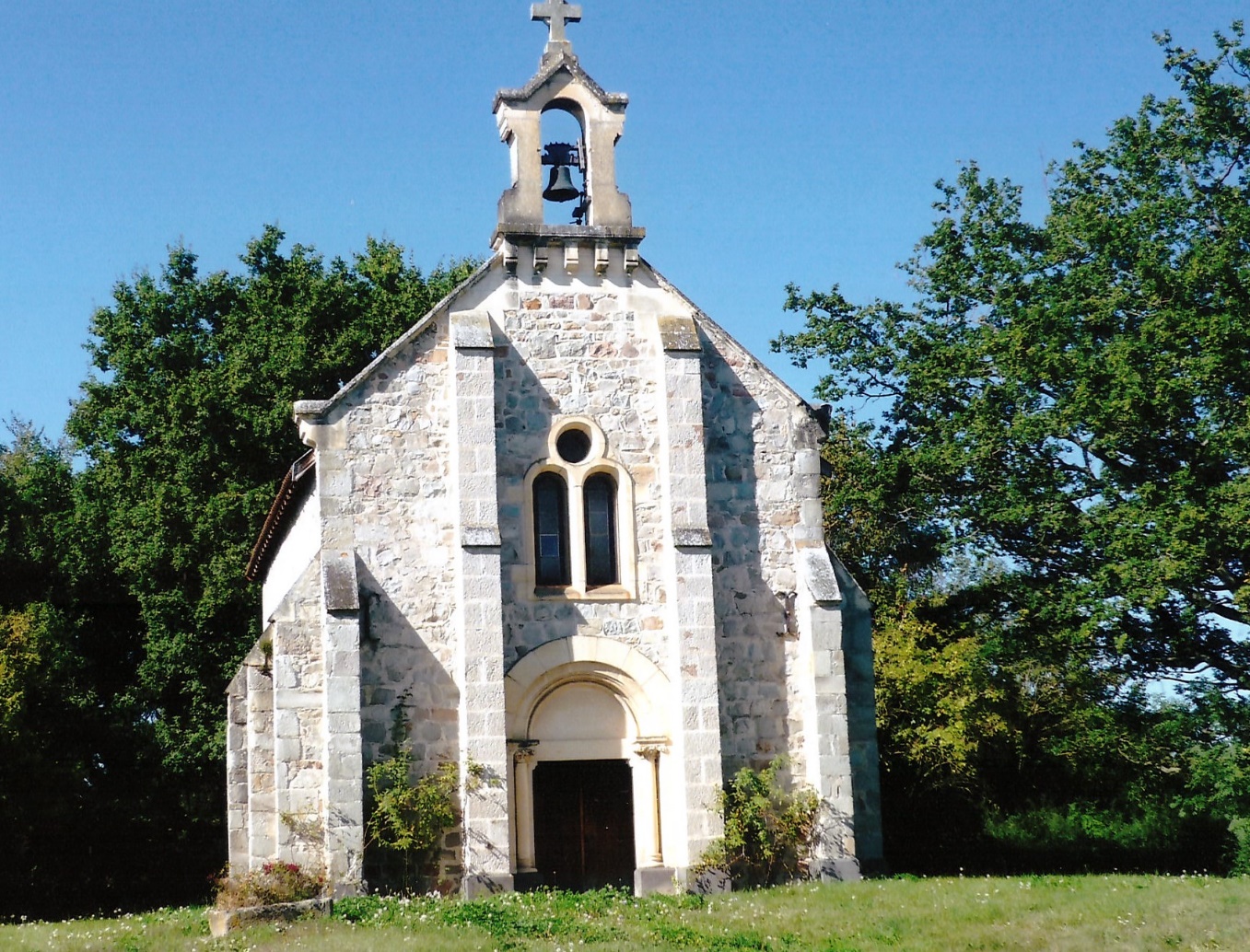 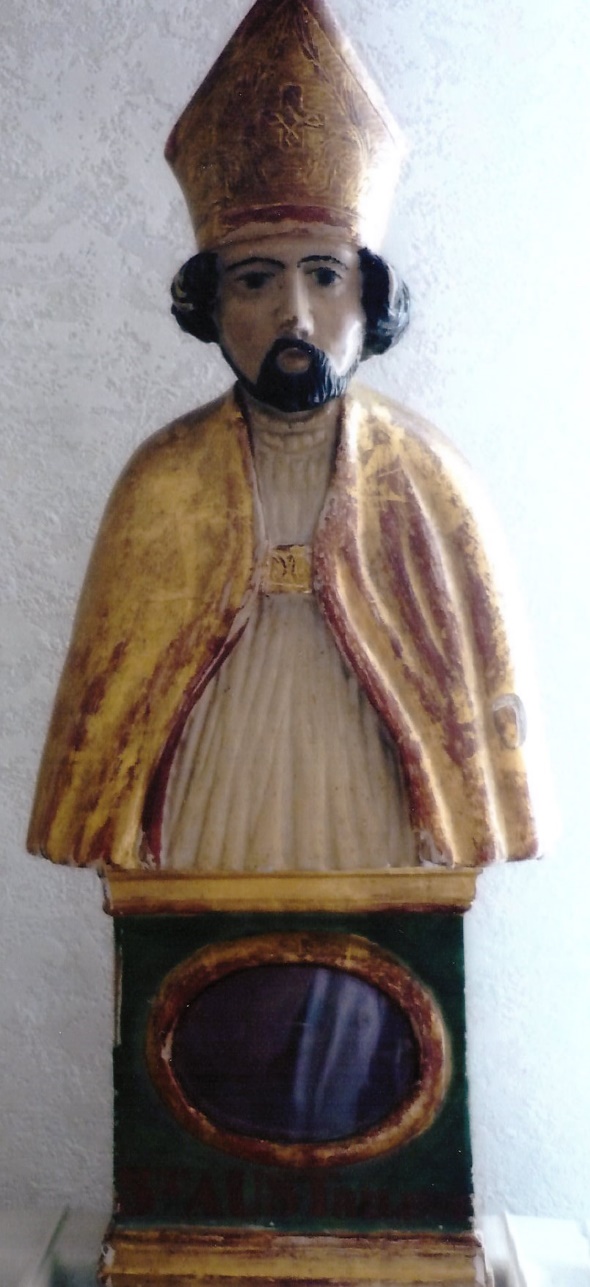 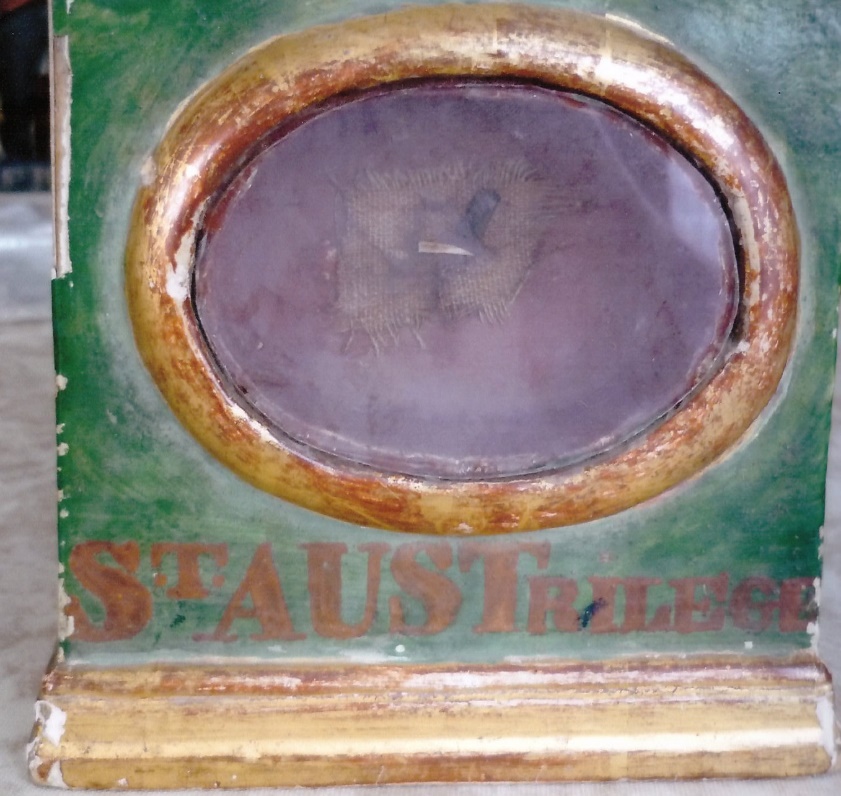 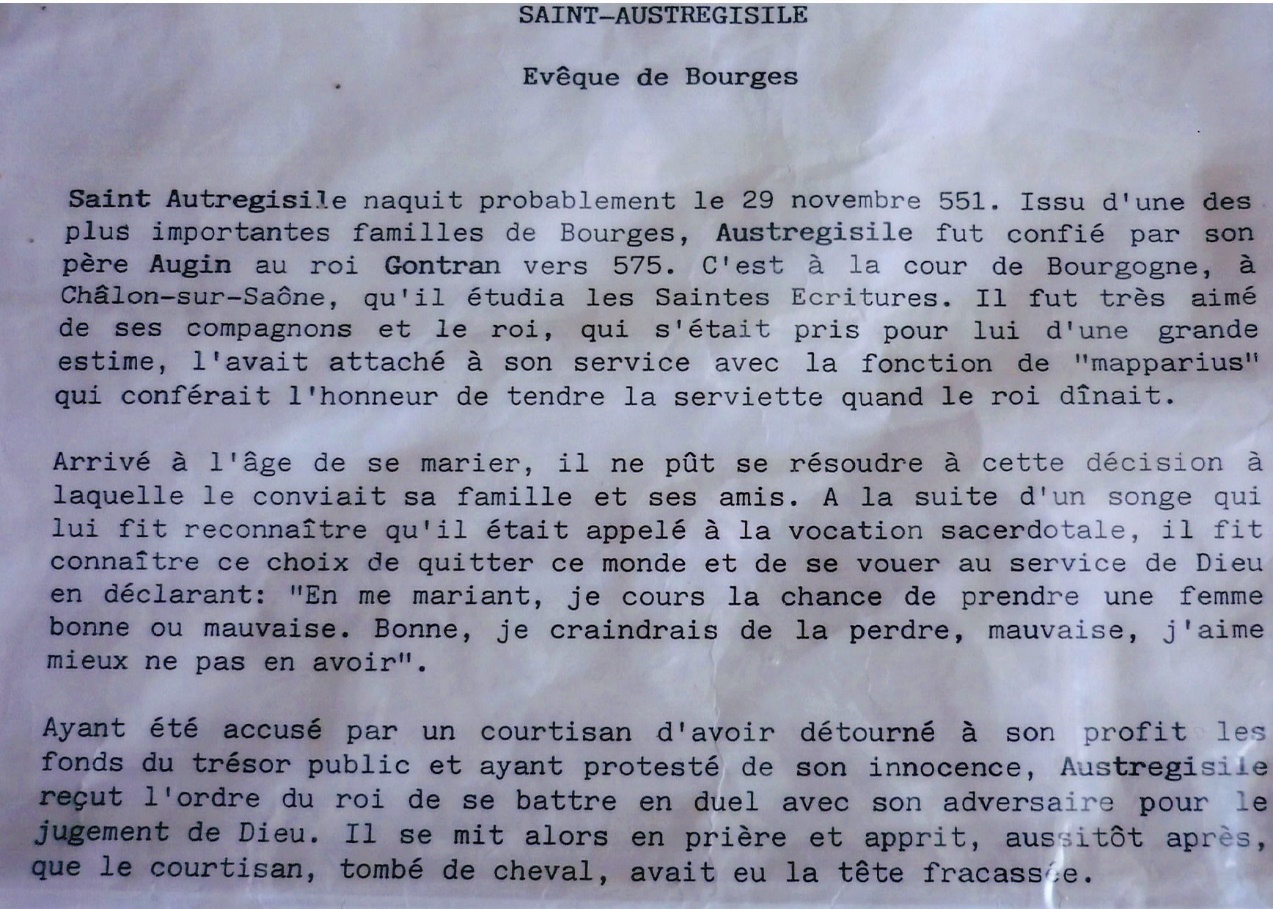 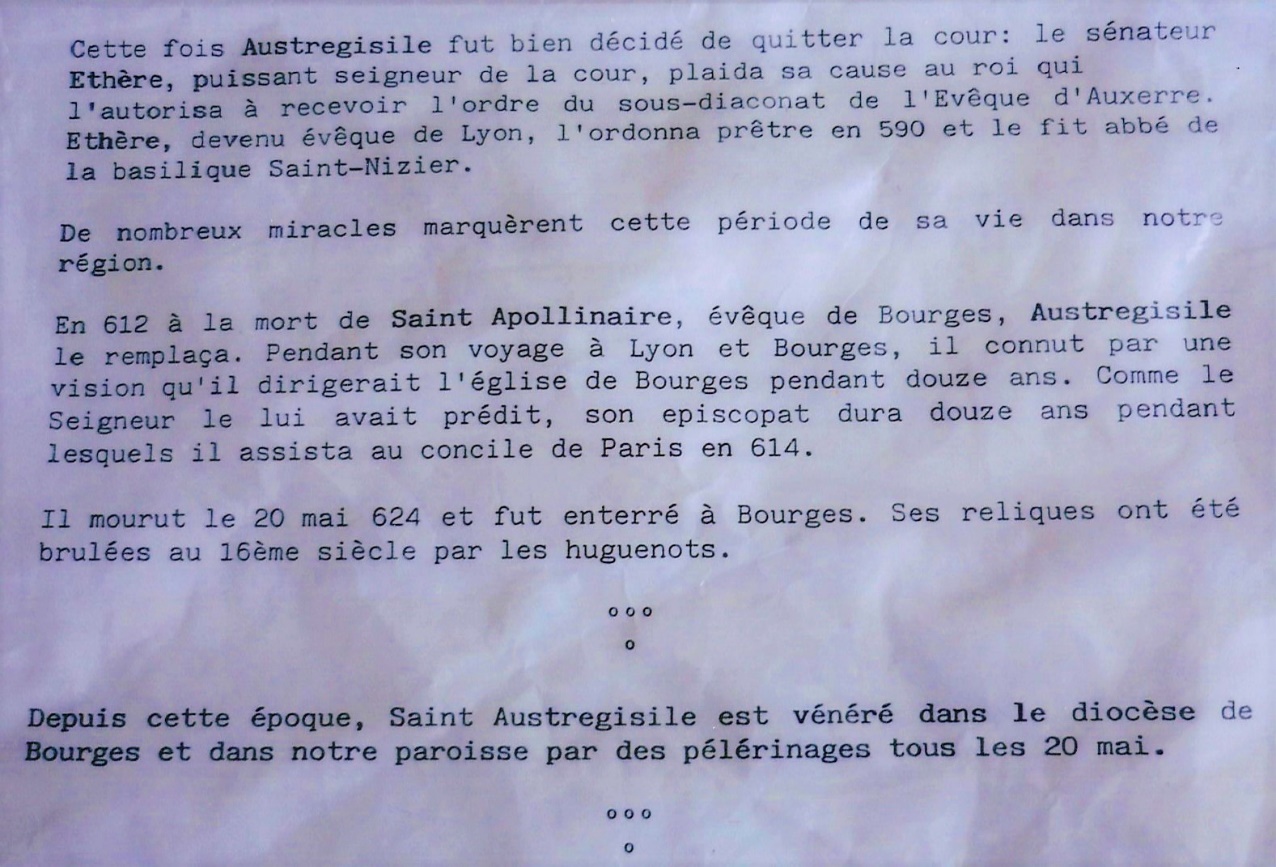 